BRANDON HIGH SCHOOL
BOYS VARSITY SWIMMINGBoys Varsity Swimming beats Holly 105 - 55Thursday, January 11, 2024
6:00 PM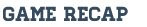 The Brandon/Goodrich Boys Swim Team faced off against a youthful Holly squad and came away with their first Flint Metro League win of the season. After the heartbreak versus Owosso the warhawks bounced back by earning ten first place wins, three second place wins, and seven third place wins. There were six personal best times. Phinneas Roberts stepped up to two bests in his 50 and 100 yard freestyle events. Gage Palmer also set a new bench mark in his 100 yard freestyle. Isaac Hubarth dropped another second in the 100 yard butterfly after cutting a second off the week prior. Isaac Roberts also dropped time from his best in the 200 yard freestyle that was set versus Owosso. Dominic Mahan capped off the best times by finishing 0.3s off the Team Record in the 100 yard breaststroke. Max Williams set season bests in his 100 and 50 yard freestyle nearly equaling his end of season times in 2023. Luke Alward cruised to a season best in his 100 yard butterfly. Jack Junga bounced back to deliver season bests in the 200 yard and 500 yard freestyle. Daniel Geiser also set seaosn best in his 50 yard freestyle.